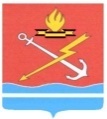 АДМИНИСТРАЦИЯ МУНИЦИПАЛЬНОГО ОБРАЗОВАНИЯ «КИРОВСК» КИРОВСКОГО МУНИЦИПАЛЬНОГО РАЙОНА ЛЕНИНГРАДСКОЙ ОБЛАСТИП О С Т А Н О В Л Е Н И Еот 23 ноября 2021 года № 856О признании утратившим силу постановления администрации от 15 декабря 2020 года № 915 «Об утверждении Административного регламента осуществления муниципального контроля за соблюдением и охраной недр при добыче общераспространенных полезных ископаемых, а также при строительстве подземных сооружений, не связанных с добычей полезных ископаемых, на территории муниципального образования «Кировск» Кировского муниципального района Ленинградской области»В соответствии со статьей 5 Федерального закона от 11.06.2021 № 170-ФЗ «О внесении изменений в отдельные законодательные акты Российской Федерации в связи с принятием Федерального закона «О государственном контроле (надзоре) и муниципальном контроле в Российской Федерации»,    п о с т а н о в л я е т:1. Признать утратившим силу постановление от 15 декабря 2020 года    № 915 «Об утверждении Административного регламента осуществления муниципального контроля за использованием и охраной недр при добыче общераспространенных полезных ископаемых, а также при строительстве подземных сооружений, не связанных с добычей полезных ископаемых, на территории муниципального образования «Кировск» Кировского муниципального района Ленинградской области».2. Настоящее постановление вступает в силу со дня официального опубликования в сетевом издании «Неделя нашего города+» и подлежит размещению на официальном сайте МО «Кировск».Глава администрации                                                                    О.Н.КротоваРазослано: дело, ННГ+, прокуратура, регистр НПА, УМК